В соответствии с Федеральными законами от 06 октября 2003 года № 131-ФЗ «Об общих принципах организации местного самоуправления в Российской Федерации», от 27.07.2010 года № 210-ФЗ «Об организации предоставления государственных и муниципальных услуг», Градостроительного кодекса Российской Федерации, Уставом  Сутчевского сельского поселения и в целях повышения качества предоставления муниципальной услуги, администрация Сутчевского  сельского поселения п о с т а н о в л я е т:1. Внести в «Положение о составе, порядке подготовки документов территориального планирования Сутчевского сельского поселения Мариинско-Посадского района, о порядке подготовки изменений и внесения их в такие документы, а также о составе, порядке подготовки планов реализации таких документов», утвержденный постановлением администрации Сутчевского сельского поселения от 20.02.2020г. № 18 следующие изменения:1.1. пункт 4.3. раздела 4 Положения изложить в следующей редакции:«4.3. Подготовка документов территориального планирования муниципальных образований осуществляется с учетом положений стратегий социально-экономического развития муниципальных образований и планов мероприятий по их реализации (при наличии), бюджетного прогноза муниципального образования на долгосрочный период (при наличии), положений стратегии пространственного развития Российской Федерации, государственных программ Российской Федерации, национальных проектов, государственных программ субъектов Российской Федерации, муниципальных программ, инвестиционных программ субъектов естественных монополий, организаций коммунального комплекса, решений органов местного самоуправления, иных главных распорядителей средств соответствующих бюджетов, предусматривающих создание объектов местного значения, а также сведений, содержащихся в информационной системе территориального планирования.».1.2.  пункт 8.2 раздела 8 Положения изложить в следующей редакции: «8.2. Реализация генерального плана поселения осуществляется путем выполнения мероприятий, которые предусмотрены программами, утвержденными местной администрацией поселения и реализуемыми за счет средств местного бюджета, или нормативными правовыми актами местной администрации поселения или в установленном местной администрацией поселения, порядке решениями главных распорядителей средств местного бюджета, программами комплексного развития систем коммунальной инфраструктуры поселений, программами комплексного развития транспортной инфраструктуры поселений, программами комплексного развития социальной инфраструктуры поселений, и (при наличии) инвестиционными программами организаций коммунального комплекса.».2. Настоящее постановление вступает в силу после его официального опубликования.И.о. главы Сутчевского сельского поселения                                       Е.И. СтепановаЧĂВАШ РЕСПУБЛИКИСĔнтĔрвĂрри РАЙОНĚКУКАШНИ ЯЛ ПОСЕЛЕНИЙĚНАДМИНИСТРАЦИЙĚЙЫШĂНУ2020.09.28  82 №Кукашни ялěЧĂВАШ РЕСПУБЛИКИСĔнтĔрвĂрри РАЙОНĚКУКАШНИ ЯЛ ПОСЕЛЕНИЙĚНАДМИНИСТРАЦИЙĚЙЫШĂНУ2020.09.28  82 №Кукашни ялě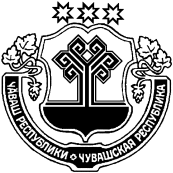 ЧУВАШСКАЯ РЕСПУБЛИКА
МАРИИНСКО-ПОСАДСКИЙ РАЙОНАДМИНИСТРАЦИЯСУТЧЕВСКОГО СЕЛЬСКОГОПОСЕЛЕНИЯПОСТАНОВЛЕНИЕ28.09.2020 № 82деревня СутчевоО внесении изменений в постановление администрации Сутчевского сельского поселения от 20.02.2020г. № 18 «Об утверждении «Положения о составе, порядке подготовки документов территориального планирования Сутчевского сельского поселения Мариинско-Посадского района, о порядке подготовки изменений и внесения их в такие документы, а также о составе, порядке подготовки планов реализации таких документов»  О внесении изменений в постановление администрации Сутчевского сельского поселения от 20.02.2020г. № 18 «Об утверждении «Положения о составе, порядке подготовки документов территориального планирования Сутчевского сельского поселения Мариинско-Посадского района, о порядке подготовки изменений и внесения их в такие документы, а также о составе, порядке подготовки планов реализации таких документов»  